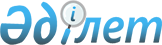 О внесении изменений в постановление акимата Карагандинской области от 17 марта 2022 года № 16/01 "Об утверждении государственного образовательного заказа на дошкольное воспитание и обучение, размера родительской платы"Постановление акимата Карагандинской области от 27 января 2023 года № 07/01. Зарегистрировано Департаментом юстиции Карагандинской области 27 января 2023 года № 9-0-6354
      Акимат Карагандинской области ПОСТАНОВЛЯЕТ:
      1. Внести в постановление акимата Карагандинской области от 17 марта 2022 года № 16/01 "Об утверждении государственного образовательного заказа на дошкольное воспитание и обучение, размера родительской платы" (зарегистрировано в Реестре государственной регистрации нормативных правовых актов за № 27262) следующие изменения:
      приложения 1, 2 к указанному постановлению изложить в новой редакции согласно приложениям 1, 2 к настоящему постановлению;
      пункт 5 указанного постановления изложить в новой редакции:
      "5. Настоящее постановление вводится в действие со дня его первого официального опубликования, пункт 1 распространяется на правоотношения, возникшие с 1 января 2023 года.".
      2. Контроль за исполнением настоящего постановления возложить на курирующего заместителя акима области.
      3. Настоящее постановление вводится в действие по истечении десяти календарных дней после дня его первого официального опубликования. Государственный образовательный заказ на дошкольное воспитание и обучение Размер родительской платы на дошкольное воспитание и обучение
					© 2012. РГП на ПХВ «Институт законодательства и правовой информации Республики Казахстан» Министерства юстиции Республики Казахстан
				
      Аким Карагандинской области

Е. Булекпаев
Приложение 1
к постановлению
Акимата Карагандинской
области
от 27 января 2023 года
№ 07/01Приложение 1
к постановлению акимата
Карагандинской области
от 17 марта 2022 года
№ 16/01
Населенный пункт
Виды дошкольных организаций образования
Виды дошкольных организаций образования
Виды дошкольных организаций образования
Виды дошкольных организаций образования
Виды дошкольных организаций образования
Виды дошкольных организаций образования
Населенный пункт
Количество воспитанников
Средняя стоимость расходов на одного воспитанника в месяц (тенге)
Средняя стоимость расходов на одного воспитанника в месяц (тенге)
Средняя стоимость расходов на одного воспитанника в месяц (тенге)
Средняя стоимость расходов на одного воспитанника в месяц (тенге)
Средняя стоимость расходов на одного воспитанника в месяц (тенге)
Населенный пункт
Количество воспитанников
Группы с 10,5 часовым режимом пребывания
Группы с 9 часовым режимом пребывания
Мини- центры с неполным днем пребывания, классы предшкольной подготовки при общеобразова тельной школе
Коррекционные группы
Санаторные группы
Село
8 823
50 933
46 891
22 310
91 748
76 311
Город 
31 575
46 189
42 674
20 202
81 864
68 404
Всего
40 398
Для регионов в зоне радиации
Для регионов в зоне радиации
Для регионов в зоне радиации
Для регионов в зоне радиации
Для регионов в зоне радиации
Для регионов в зоне радиации
Для регионов в зоне радиации
Село
8 823
52 681
48 445
23 045
95 389
79 223
Город 
31 575
47 937
44 228
20 937
85 505
71 316
Всего
40 398Приложение 2
к постановлению
Акимата Карагандинской
области
от 27 января 2023 года
№ 07/01Приложение 2
к постановлению акимата
Карагандинской области
от 17 марта 2022 года
№ 16/01
Наименование региона
Размер родительской платы в месяц (тенге)
Размер родительской платы в месяц (тенге)
Размер родительской платы в месяц (тенге)
Размер родительской платы в месяц (тенге)
Размер родительской платы в месяц (тенге)
Наименование региона
Виды дошкольных организаций
Виды дошкольных организаций
Виды дошкольных организаций
Виды дошкольных организаций
Виды дошкольных организаций
Наименование региона
Количество воспитанников
Ясли-сад/ детский сад (до 3-х лет / от 3-х лет)
Мини-центр с полным днем пребывания детей (до 3-х лет / от 3-х лет)
Частные дошкольные организации (до 3-х лет / от 3-х лет)
Дошкольные организации с 9 часовым режимом работы (до 3-х лет / от 3-х лет)
Абайский район
2 170
13 500/14 500
11 500/12 500
13 500/14 500
Актогайский район
512
14 000/16 000
8 000/8 500
город Балхаш
3 032
13 900/17 200
13 900/17 200
13 900/17 200
Бухар-Жырауский район
1 711
14 000/15 000
14 000/15 000
14 000/15 000
город Караганда
18 248
16 000/17 000
16 000/17 000
16 000/17 000
Каркаралинский район
1 061
10 500/11 500
6 400/6 500
10 500/11 500
Нуринский район
978
14 500/15 000
9 500/10 000
Осакаровский район
1 124
11 440/14 500
11 440/14 500
город Приозерск
501
14 500/15 500
14 500/15 500
город Сарань
1 595
13 000/16 000
13 000/16 000
13 000/16 000
город Темиртау
5 876
16 000/17 000
16 000/17 000
16 000/17 000
город Шахтинск
2 323
16 000/17 000
16 000/17 000
16 000/17 000
Шетский район
1 267
12 000/13 000
12 000/13 000
12 000/13 000
Всего
40 398